EvenMoreMilkForMe ltd Contingency Plan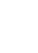 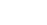 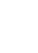 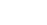 Purpose: To provide guidance for dealing with extreme situations with the overall aim of protecting people, maintaining animal welfare and minimizing the impact to our business.PLANSPLANS (FARM MAP)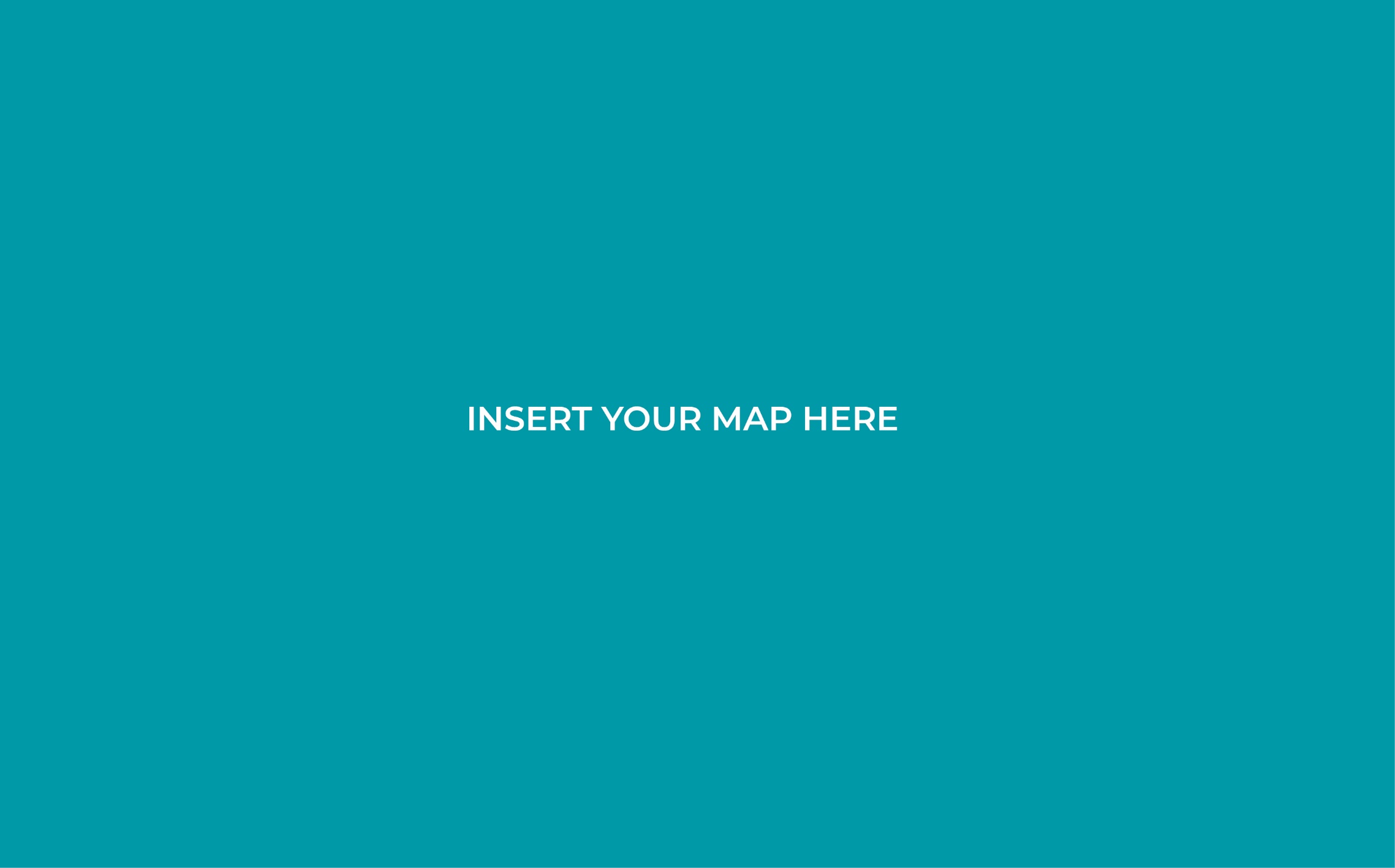 PLANSPLANSPLANSDate Reviewed:	/	/		Signed By Farm Team:  	FARM CONTACT LISTFARM CONTACT LISTDOCUMENT, POLICIES & PROCEDURESSCENARIOSWHAT TO DOWHO TO CONTACTFIND MORE INFORMATION HERECOVID-19Preventative MeasuresNon- farm workers coming onto farmVisitors by phone/appointment only.Everyone must scan in.Everyone must wear a face mask while within 2m contact with farm team.Physical Distancing must be maintained – outside 1m if outside or 2m in poor ventilated areas.Minimise contact with suppliers, where possible contactless drop off/pick up – blue zone on map Check with suppliers when dropping off equipment/supplies regarding zone to deliver to, protocols and delivery docs.Minimise shared documentations – email/photo and txt docs through where possible.On-farm teamEncourage all team and close contacts are vaccinatedScan in when off farm for supplies/living lifeMinimise the number of people working in milking shed at a timeMeetings 1m physical distance and held outdoors or in a well-ventilated spaceEveryone must mask up for visitors and keep distance if within 1m outside or 2m in poor ventilated spacesAB – fill out books prior to tech arriving, have cows lined up before tech arrives stay2m away from tech and cowsGloves in shedUse Vircon to spray on gear after services by a service providersWhere possible minimize contact between vet/AB tech and farm teamDelivery dockets to be emailed/txted vs left on farmContractors – silage/race work/fert spreaders – Farm map at scan in zone with paddocks marked – gates already openAll team  members  to assist in this, Farm Owner/ Contract Milker to ensure this happensAll team take individual responsibility to make sure this happensQR code at dairy office entranceSpare face masks beside QR codeSee Farm map attached to this Doc for drop off/collection areasCovid tracer appSpare masks at Cowshed office- txt Owneron 02x xxxxxx if down to last packetSprayer kept inside Tractor shed, Vircon in vet cupboardSCENARIOSWHAT TO DOWHO TO CONTACTFIND MORE INFORMATION HERECOVID-19(continued)COVID Case in Community – in addition to the aboveFood delivery – use click and collect for the farm teamChange rostering to form 2 teams that work separately from each other.Employ Haans/Thomas to manage the runoff stock to avoid dairy farm team members going thereReduce contact between farm owner and farm team (protect the back-up team) use Zoom meetings etc.COVID case on Farm – in addition to the aboveFind all Procedures –at the cowshed officeMilking proceduresWater system, pumps etcFarm mapsGrazing data on XXXX’s phoneContact lists on cowshed info board in officeEffluent -proceduresAnimal treatments books and treatment plansGrazing plan – use XXXXX’s document on phone to access paddock grazings. Access LIC SPACE to identify paddocks potentially ready for grazingIf replacement milkers under time pressure farm is currently OAD the herd – to allow flexibility of milking time so that others can milk during the middle of the day or split the herd in 2 and one person could milk both herds as a short-term solutionDelay/cancel non-essential work e.g. herd testing, race repairs etcIf in doubt – Phone for help- contact XXXX consultant/DairyNZFinancial – accountant to do accounts while incapacitatedIsolation of farm – hire caravan/campervan if requiredBack -up team for work –Owners- phone 02x xxx xxxxContract Milker to organiseOwner – 02X XXX XXXName numberAll farm team can access LIC spaceDetermine with farm ownerName / Phone NumberName / Phone NumberAt cowshed office – shelf above deskSCENARIOSWHAT TO DOWHO TO CONTACTFIND MORE INFORMATION HEREPower cut - unable to milk and/or no waterContact power company on 0800 000 000 – follow their advice Get estimated repair time.Contact milk company re milk collection and refrigeration.Power outage length‐	If less than 1 hrMove cows off platform/herringbone row back into yard and prevent others from entering, wait for power‐	If more than 1 hr but less than 3Let herd into a break near the shed and then milk when power onEnsure adequate water available‐	If more than 3 hrs but less than 24hrsMove stock onto next full breakCheck water several times a dayMove to other paddocks to access water if needed or hire a trash pump to getwater from water tank to refill troughs for milking cows and youngstockLocate generator for water supplyIf more than 24 hrs since last milked – try to find local farmer who has ability tomilk and use their shed.‐	If more than 24 hrsDo as above – notify milk company regarding first pickup after recommencingmilkingWatch for mastitisLocate generator for water supplyTry to find a farmer who has the ability to milk and use their shed to milk cowsPerson responsible for milking holds responsibilityContact farm owner/ sharemilker and advise of issueContact list on the cowshed office wallRefer to Power outages - DairyNZMissed milkings - DairyNZNo water for shed or stock‐	Call owner to discuss‐	Diagnose issue power/pump/well‐	Contact relevant service required – consider if a generator could be brought in to address immediate issue‐	Move stock to paddocks with full troughs‐	Do not milk cows‐	If affecting milking – contact milk companyContact farm owner/ sharemilkerIf neither of the above available and you haven’t been able to diagnose issue, contact neighbour KenWater system procedureMap on wall with water lines etc.Contact list on wall for relevant services including hire companiesKey members of farm team don’t show up for work‐	Contact team members on their phone‐	Try other members in the household‐	Get someone to go to the house to check OK/wake upNotify owner of issueTeam contact list on office wallSCENARIOSWHAT TO DOWHO TO CONTACTFIND MORE INFORMATION HEREMilk is contaminatedContact milk company to decide if milk needs testing or not Inform owner/sharemilker if incidence – follow their direction Follow the DairyNZ advice for milk dumping if required.Person in charge of milkingContact farm ownerNumber on wallMilk Disposal - DairyNZPeople are seriously injured or illSerious injury call 111 and follow H & S policy for processes Serious illness - call 111or get to the doctor asapCall their family membersContact farm ownerH & S Manual in cowshed officeDairy stock under imminent threat due to crop poisoning, bloatContact vet asap – follow their instructionsContact vetContact farm owner and other team members for assistanceVet number on contact listEffluent system fails and waterway contamination imminent.Follow Effluent procedure – shut off systemContact Regional CouncilBlock accessway for effluent to waterway - earthworksContact farm ownerEffluent system and procedures on cowshed officeContact list on wallBiosecurity outbreak occurs e.g. Foot & Mouth,M. BovisContact Local Vet – let them know that there is a possible biosecurity issue and what you think it is Follow MPI/Vet adviceFollow biosecurity policyNotify owner ASAPBiosecurity Policy in cowshed officeFire (dairy, sheds, houses, scrub)Call 111 and report fireIf small, use fire extinguisher. If larger,‐	ensure the safety of yourself and others‐	move and stock away from the area and ensure easy access for appliancesDO NOT ENTER BUILDINGS!Fire extinguisher locations at:Cowshed office wallWorkshop wallOwners houseSCENARIOSWHAT TO DOWHO TO CONTACTFIND MORE INFORMATION HEREEssential plant or machinery not workingUse maintenance/processes manual to try to diagnose problem, if unable to do so Contact farm owner or service providerPerson in charge of milkingContact farm ownerMaintenance/procedures in cowshed officeContact list on wallFlooding/Storm eventPrepare‐	Protect gear/equipment on farm and around the house to minimise damage‐	Check other farm members and families that they have sufficient food and poweralternatives for the event‐	Protect from power surges‐	Move stock to higher ground/shelterImmediately after‐	Check safety of people and stock – move stock to higher ground if needed.‐	Assess any damageIf localized, prioritise people then stock, then infrastructureIf significant, follow Civil Defence instructionsFarm Owner and Sharemilker both hold responsibility and will need to work together to allocate tasksFlood - DairyNZNeighbour and Team contact list in cowshedSCENARIOSNAMEROLEPHONE/EMAILLOCATIONFARM TEAMOwnerSharemilker/CM/ManagerTeam MembersRelief StaffBackup PeopleMilk ProcessorVetFarm AdvisorDairyNZ Extension PartnerCowshed PlantPower CompanyElectricianCONTRACTORSSupplementCroppingTractor RepairsMotorbike RepairsRefrigerationEngineeringFeed/Supplies MerchantFertiliser Rep.QCONZEffluent SystemPlumberTrucking/FreightSCENARIOSNAMEROLEPHONE/EMAILLOCATIONStocking Sales Agent/WorksBreeding CompanyDead StockRegional CouncilAccountantLawyerBankOtherOtherOtherOtherOtherOtherOtherOtherOtherOtherOtherOtherOtherOtherOtherOtherOtherOtherOtherOtherLOCATIONDATE LAST REVIEWEDSTAFFEmployment AgreementsFarm Owners office, individuals30/5/21ContractsFarm Owners office, individuals31/5/21RostersFarm Owners office, shed office wallSet three months in advanceTimesheetsFarm Owners office, apps used on phones. Login for whole team at owners officePayrollFarm Owners office, same login as aboveHealth & SafetyFarm Owners office, cowshed office folder, plus app onphoneMonthly meetingsMILKING/STOCKCowshed OperationLabelled on cowshed office shelf20/1/19Animal Health Procedures/PlanLabelled on cowshed office shelf15/6/21Animal BreedingFarm owners officeOff-Farm GrazingContract at farm owners office – contact details oncontact listAnnualReplacement Rearing/GrazingPolicy – Farm officeOther Stock ManagementnilCowshed OperationFARM MANAGEMENTSeasonal Management Plan, Targets, GuidelinesFarm overview document in arm officeFeb 21Farm MapOn cowshed office wall, A4 version in desk drawerBiosecurity ProceduresPeopleStockLabelled on cowshed office shelf15/6/20ConsentsFarm Owners officeEffluent is pinned on cowshed office wall15/8/15EQUIPMENT/INFRASTRUCTUREEffluent OperationLabelled on cowshed office shelfMarch 18IrrigationLabelled on cowshed office shelf10/12/20Tractor/Machinery Operation and MaintenanceLabelled on cowshed office shelf10/6/21